Kupní smlouva  (dále jen „Smlouva“) uzavřená v souladu s ustanovením § 2079 a násl. zákona č. 89/2012 Sb., občanský zákoník (dále jen „OZ“)SMLUVNÍ STRANYFyzikální ústav AV ČR, v. v. i.,se sídlem: Na Slovance 1999/2, 182 21 Praha 8,jednající: RNDr. Michael Prouza, Ph.D., ředitel,zapsaný v rejstříku veřejných výzkumných institucí Ministerstva školství, mládeže a tělovýchovy České republiky.Bankovní spojení: UniCredit Bank Czech Republic and Slovakia, a.s.Číslo účtu: 2106535627/2700IČO: 68378271DIČ: CZ68378271(dále jen „Kupující“)a__________________________,se sídlem:  __________________,jednající: __________, ______________, zapsaná v rejstříku__________________. Bankovní spojení: __________________Číslo účtu: _______________/______IČO: ____________DIČ: ____________ (doplní účastník zadávacího řízení)(dále jen „Prodávající“), (dále společně jen „Smluvní strany“ nebo každý z nich samostatně jen „Smluvní strana“).ZÁKLADNÍ USTANOVENÍKupující je veřejná výzkumná instituce, jejíž hlavní činností je excelentní vědecký výzkum v oblasti fyziky, zejména fyziky elementárních částic, kondenzovaných systémů, plazmatu a optiky.Kupující je příjemcem dotace projektu reg. č. CZ.02.1.01/0.0/0.0/16_019/0000760 s názvem „Fyzika pevných látek pro 21. století (Solid 21)“ (dále jen „Projekt“), a to v rámci Operačního programu Výzkum, vývoj a vzdělávání (dále jen „OP VVV“). Za účelem úspěšné realizace Projektu je nezbytné pořídit předmět plnění dle Smlouvy (jak je definován níže).Předmět plnění dle této Smlouvy je převážně financován z dotace Projektu, pro nějž je určen.Kupující pořizuje předmět plnění (systém pro reaktivní magnetronové naprašování, HiPIMS v H2S a H2Se reaktivních plynech) za účelem provádění laboratorní plazmatické depozice sulfidových a selenidových polovodivých vrstev pomocí použití reaktivních plynů H2S a H2Se.Prodávající je vybraným dodavatelem veřejné zakázky vyhlášené Kupujícím dle zákona č. 134/2016 Sb., o zadávání veřejných zakázek, v platném znění, pod názvem „Reaktivní magnetronové naprašování, HiPIMS v H2S a H2Se reaktivních plynech“ (dále jen „Zadávací řízení“) na dodání předmětu plnění dle Smlouvy.Výchozími podklady pro dodání předmětu plnění dle Smlouvy jsouTechnické specifikace předmětu plnění jako Příloha č. 1Nabídka Prodávajícího podaná v rámci Zadávacího řízení v rozsahu té části, která předmět plnění technicky popisuje (dále jen „Nabídka“) jako Příloha č. 2.V případě kolize Příloh Smlouvy má přednost technický požadavek vyšší úrovně a jakosti.Prodávající prohlašuje, že disponuje veškerými odbornými předpoklady potřebnými pro dodání předmětu plnění, k činnosti dle Smlouvy je oprávněn a na jeho straně neexistují žádné překážky, které by mu bránily předmět plnění dle Smlouvy dodat.Prodávající je ve smyslu ustanovení § 5 odst. 1 OZ schopen při plnění této Smlouvy jednat se znalostí a pečlivostí, která je s jeho povoláním nebo stavem spojena, s tím, že případné jeho jednání bez této odborné péče půjde k jeho tíži. Prodávající nesmí svou kvalitu odborníka ani své hospodářské postavení zneužít k vytváření nebo k využití závislosti slabší strany a k dosažení zřejmé a nedůvodné nerovnováhy ve vzájemných právech a povinnostech Smluvních stran.Prodávající bere na vědomí, že Kupující není ve vztahu k předmětu této Smlouvy podnikatelem, a ani se předmět této Smlouvy netýká podnikatelské činnosti Kupujícího.Prodávající bere na vědomí, že dodání předmětu plnění ve stanovené době a kvalitě, jak vyplývá z Příloh č. 1 a 2 Smlouvy (včetně předání a vyúčtování), je pro Kupujícího zásadní. V případě, že Prodávající nesplní smluvní požadavky, může Kupujícímu vzniknout škoda. Prodávající prohlašuje, že přejímá na sebe nebezpečí změny okolností ve smyslu ustanovení § 1765 odst. 2 OZ. Smluvní strany prohlašují, že zachovají mlčenlivost o skutečnostech, které se dozvědí v souvislosti s touto Smlouvou a při jejím plnění a jejichž vyzrazení by jim mohlo způsobit újmu. Tímto nejsou dotčeny povinnosti Kupujícího vyplývající z právních předpisů.PŘEDMĚT SMLOUVY Předmětem této Smlouvy je závazek Prodávajícího předat Kupujícímu a převést na Kupujícího vlastnické právo k systému proreaktivní magnetronové naprašování, HiPIMS v H2S a H2Se reaktivních plynechspecifikovanému v Přílohách č. 1 a 2 této Smlouvy (dále jen „Přístroj“) a Kupující se zavazuje Přístroj převzít a zaplatit Prodávajícímu za Přístroj sjednanou cenu.Součástí plnění je:doprava Přístroje včetně příslušenství dle Příloh č. 1 a 2 této Smlouvy do místa plnění, jeho vybalení a kontrola,instalace Přístroje a jeho zprovoznění v místě plnění podle podmínek v technické specifikaci (instalace a připojení generátorů plazmatu nejsou součástí dodávky a budou provedeny Kupujícím),provedení zkoušky Přístroje za účelem ověření jeho funkčnosti – tj. kontrolní měření dosažení vakua v depozičních plazmatických komorách a měření průtoku pracovních plynů depozičními komorami a čerpacím systémem,dodání instrukcí a návodů k obsluze a údržbě Přístroje v českém nebo anglickém jazyce Kupujícímu, a to v elektronické nebo tištěné podobě,zaškolení obsluhy zaměřené na základní ovládání Přístroje po úspěšně dokončené instalaci – minimálně 2 pracovníků Kupujícího po souhrnnou dobu alespoň 5 dnů,záruční servis azajištění technické podpory.Prodávající odpovídá za to, že Přístroj bude v souladu s touto Smlouvou včetně Příloh, platnými technickými a kvalitativními normami, a že jej Kupující bude moci užívat k danému účelu.  V případě kolize norem platí vždy norma nebo ta její část, v níž jsou stanovena přísnější kritéria.Dodaný Přístroj a všechny jeho součásti musí být nové, nepoužité.DOBA PLNĚNÍ Prodávající se zavazuje Přístroj řádně předat po předchozí instalaci nejpozději do 13 měsíců ode dne uzavření Smlouvy.Prodávající je povinen oznámit Kupujícímu termín dodání a instalace Přístroje v předstihu alespoň 15 pracovních dnů.Doba plnění se prodlužuje o dobu, po kterou Prodávající nemohl plnit z důvodů překážek na straně Kupujícího.CENA, FAKTURACE, PLACENÍ Kupní cena vychází z Nabídky a činí ________ Kč (slovy: ___________) (doplní účastník zadávacího řízení) bez daně z přidané hodnoty (dále jen „Kupní Cena“).Kupní Cena zahrnuje veškeré plnění Prodávajícího směřující ke splnění požadavků Kupujícího dle této Smlouvy, včetně veškerých poplatků, cla, pojištění, nákladů na dopravu apod. Smluvní strany se dohodly, že fakturace proběhne za následujících podmínek:Prodávající je oprávněn vystavit zálohovou fakturu odpovídající 30 % z Kupní Ceny po uzavření Smlouvy.Kupní Cenu je Prodávající oprávněn fakturovat po řádném předání a převzetí Přístroje dle odst. 9.4 Smlouvy, případně po odstranění vad nebo nedodělků dle odst. 9.7 Smlouvy, převzal-li Kupující Přístroj vykazující vady nebo nedodělky. Daň z přidané hodnoty vypořádají Smluvní strany dle platných českých právních předpisů.Daňové doklady – faktury (dále jen „faktury“) vystavené Prodávajícím na základě této Smlouvy musí obsahovat všechny náležitosti stanovené zákonem č. 235/2004 Sb., o dani z přidané hodnoty, v platném znění a číslo této Smlouvy.Kupující preferuje elektronickou fakturaci na elektronickou adresu efaktury@fzu.cz. Vystavené daňové doklady nesmí být v rozporu s mezinárodními dohodami o zamezení dvojího zdanění, budou-li se na konkrétní případ vztahovat.Lhůta splatnosti daňových dokladů je třicet (30) dnů od data jejich doručení Kupujícímu (dále jen „Lhůta splatnosti“). Zaplacením účtované částky se rozumí den jejího odeslání na účet Prodávajícího.Pokud faktura nebude vystavena v souladu s platebními podmínkami stanovenými Smlouvou nebo nebude splňovat požadované zákonné náležitosti, je Kupující oprávněn ji Prodávajícímu vrátit jako neúplnou k doplnění, resp. nesprávně vystavenou k novému vystavení, a to ve lhůtě pěti (5) pracovních dnů od data jejího doručení Kupujícímu. Kupující přitom není v prodlení s úhradou Kupní Ceny nebo její části. Nová Lhůta splatnosti začne plynout dnem doručení opravené nebo nově vyhotovené faktury Kupujícímu.Kupující je oprávněn pozastavit či jednostranně započítat proti pohledávkám Prodávajícího kteroukoli z plateb z důvodu:škody způsobené Prodávajícím,smluvní pokuty a jiné majetkové sankce.Prodávající není oprávněn započítat žádnou svou pohledávku proti pohledávce Kupujícího z této Smlouvy.VLASTNICKÉ PRÁVOVlastnické právo k Přístroji a zároveň i nebezpečí škody přechází na Kupujícího jeho řádným předáním dle odst. 9.4 Smlouvy.MÍSTO PLNĚNÍMístem dodání a předání Přístroje je místnost v novém pavilonu Fyzikálního ústavu AV ČR, v. v. i., na adrese Na Slovance 1999/2, 182 21 Praha 8, Česká republika.SOUČINNOST SMLUVNÍCH STRANProdávající se zavazuje upozornit Kupujícího na případné překážky na své straně, které mohou negativně ovlivnit řádné dodání Přístroje.Prodávající je povinen upozornit Kupujícího na nevhodně provedenou připravenost místa dodání a instalace.Kupující má právo kontrolovat rozpracovanost Přístroje. Po uplynutí 5 měsíců od uzavření Smlouvy zašle Prodávající na elektronickou adresu zástupce Kupujícího dle odst. 11.2 zprávu o stavu rozpracovanosti Přístroje. Po uplynutí 10 měsíců od uzavření Smlouvy provede Kupující u Prodávajícího kontrolu stupně rozpracovanosti vakuových komor a posoudí, zda je možné předání Přístroje v řádné lhůtě.Odchylně od § 2126 OZ Smluvní strany sjednávají, že Prodávající není oprávněn využít institutu svépomocného prodeje.DODÁNÍ, INSTALACE, PŘEDÁNÍ Prodávající na své náklady přepraví Přístroj na místo dodání a předání. Je-li dodávka neporušená, vystaví Kupující Prodávajícímu dodací list.Prodávající provede a zdokumentuje instalaci Přístroje a provede zkoušku Přístroje spočívající v ověření jeho funkčnosti.Součástí předávacího řízení je předání technické dokumentace vztahující se k Přístroji, návodu k užívání, prohlášení o shodě dodaného Přístroje a všech jeho součástí se schválenými standardy.Předávací řízení je ukončeno předáním Přístroje Kupujícímu potvrzeným předávacím protokolem (dále jen „Předávací protokol“). Předávací protokol obsahuje tyto povinné náležitosti:údaje o Prodávajícím, Kupujícím a subdodavatelích,popis Přístroje včetně soupisu komponent a sériových / výrobních čísel,popis provedených zkoušek dle odst. 3.2.3 včetně dosažených parametrů,potvrzení o zaškolení obsluhy dle odst. 3.2.5,seznam technické dokumentace včetně manuálu,případná výhrada Kupujícího týkající se drobných vad a nedodělků a způsobu a doby jejich odstranění adatum vyhotovení Předávacího protokolu.Předání Přístroje nezbavuje Prodávajícího odpovědnosti za škody vzniklé v důsledku vad.Kupující není povinen převzít Přístroj, který by vykazoval vady, byť by samy o sobě ani ve spojení s jinými nebránily užívání Přístroje. V tomto případě vydá Prodávajícímu zápis o nepřevzetí Přístroje s uvedením důvodu.Nevyužije-li Kupující svého práva nepřevzít Přístroj vykazující vady a nedodělky, uvedou Prodávající a Kupující v Předávacím protokolu soupis zjištěných vad a nedodělků, včetně způsobu a termínu jejich odstranění. Nedojde-li k dohodě mezi Smluvními stranami o termínu odstranění vad, platí, že tyto vady mají být odstraněny ve lhůtě 48 hodin ode dne předání a převzetí Přístroje.ZAJIŠTĚNÍ TECHNICKÉ PODPORY Prodávající je povinen poskytovat Kupujícímu bezplatné konzultace a technickou podporu vztahující se k předmětu plnění po dobu trvání záruční doby. Prodávající se zavazuje poskytnout Kupujícímu konzultace a technickou podporu vztahující se k předmětu plnění i v pozáruční době.ZÁSTUPCI, OZNAMOVÁNÍ:Prodávající zmocnil tyto zástupce odpovědné za dodávku Přístroje a ke komunikaci s Kupujícím:_____________________________e-mail: ______________________tel. : _______________________ (doplní účastník zadávacího řízení)Kupující zmocnil tyto zástupce odpovědné za komunikaci s Prodávajícím:xxxxxxxxxxxxxxxxe-mail: xxxxxxxxxxxxxxxx    tel. : xxxxxxxxxxxxxxxxKontaktní osoby lze změnit jednostranným písemným prohlášením Smluvní strany doručeným druhé Smluvní straně.Veškerá oznámení učiněná mezi Smluvními stranami podle této Smlouvy musí být vyhotovena písemně a doručena druhé Smluvní straně osobně (s písemným potvrzením o převzetí) nebo doporučeným dopisem (na adresu Kupujícího či Prodávajícího), či jinou formou registrovaného poštovního nebo elektronického styku s elektronickým podpisem na adresu epodatelna@fzu.cz v případě Kupujícího a …….@...... (doplní účastník zadávacího řízení) v případě Prodávajícího.Ve věcech odborných nebo technických (oznámení potřeby záručního servisu apod.) je přípustná elektronická komunikace prostřednictvím zástupců ve věcech technických na e-mailové adresy uvedené v odst. 11.1 a 11.2.PŘEDČASNÉ UKONČENÍ SMLOUVYTuto Smlouvu lze předčasně ukončit dohodou Smluvních stran nebo odstoupením od Smlouvy z důvodů stanovených v zákoně nebo ve Smlouvě.Kupující je oprávněn od Smlouvy odstoupit bez jakýchkoliv sankcí na jeho straně, nastane-li některá z níže uvedených skutečností:Prodávající nesplní lhůtu plnění dle odst. 4.1 Smlouvy,při předání Přístroje nebudou splněny technické parametry či podmínky dle požadované technické specifikace podle Příloh č. 1 a 2 a dle platných technických norem,Prodávající neodstraní včas vady uvedené v soupisu zjištěných vad a nedodělků Předávacího protokolu podle odst. 9.7,vyjdou najevo skutečnosti svědčící o tom, že Prodávající nebude schopen Přístroj dodat.Prodávající je oprávněn od Smlouvy odstoupit v případě, že Kupující je v prodlení se zaplacením faktury delším než 2 měsíce s výjimkou případů, kdy Kupující nezaplatil fakturu z důvodu vad dodaného Přístroje nebo porušení Smlouvy Prodávajícím.Účinky odstoupení od Smlouvy nastávají dnem doručení písemného oznámení jedné Smluvní strany o odstoupení od Smlouvy druhé Smluvní straně. Strana, které bylo před odstoupením od Smlouvy poskytnuto plnění druhou stranou, toto plnění vrátí do 30 dnů ode dne odeslání vyrozumění o odstoupení odstupující stranou, neurčí-li odstupující strana lhůtu pozdější.V případě předčasného ukončení smlouvy je Prodávající povinen zajistit odvoz Přístroje z místa plnění ve lhůtě 30 dnů od data, kdy odstoupení od Smlouvy nabylo účinnosti. Kupující poskytne Prodávajícímu potřebnou součinnost obdobnou součinnosti při instalaci Přístroje. Náklady na odvoz hradí ta Smluvní strana, která porušením Smlouvy její předčasné ukončení způsobila.POJIŠTĚNÍ, ODPOVĚDNOST ZA ŠKODUProdávající se zavazuje pojistit Přístroj proti veškerým rizikům, a to ve výši ceny Přístroje a po dobu vymezenou zahájením přepravy až do předání (odevzdání) Kupujícímu. V případě porušení této povinnosti odpovídá Prodávající za vzniklou škodu.Prodávající odpovídá za škodu, kterou sám způsobí, rovněž odpovídá Kupujícímu za škodu, kterou způsobí třetí osoby, které zavázal provést plnění nebo jeho část dle této Smlouvy.ZÁRUKA, MIMOZÁRUČNÍ SERVISProdávající poskytuje Kupujícímu záruku za jakost dodaného Přístroje po dobu 12 měsíců. Záruka za jakost počíná běžet dnem následujícím po podpisu předávacího protokolu dle odst. 9.4 Smlouvy. Záruka se nevztahuje na spotřební materiál.Prodávající se zavazuje zajistit bezplatný servis prostřednictvím autorizovaných techniků a bezplatné pravidelné servisní prohlídky v místě předání Přístroje v rozsahu stanoveném výrobcem po celou dobu záruční doby dle této Smlouvy, včetně oprav, dodávky náhradních dílů, dopravy a práce autorizovaného servisního technika. Zjistí-li Kupující závadu, vyzve Prodávajícího k jejímu odstranění na adrese: …….@...... (doplní účastník zadávacího řízení).Prodávající je povinen se do 30 dnů od odeslání výzvy dle předchozího odstavce dostavit na místo předání Přístroje (vyžaduje-li to charakter vady) a zahájit záruční opravu.  Uplatněné vady je Prodávající povinen odstranit ve lhůtě 60 dnů ode dne přijetí reklamačního oznámení dle předchozího odstavce. V případě vady nikoli běžné je Prodávající povinen provést opravu v době obvyklé charakteru vady a dle toho stanovit termín předání opravené věci.Náklady související se záruční opravou včetně přepravného a cestovného vždy hradí Prodávající.Opravený Přístroj předá Prodávající Kupujícímu na základě předávacího protokolu o opravě vady (dále jen „Protokol o opravě vady“) obsahujícího potvrzení obou Smluvních stran, že Přístroj byl zbaven vad.Na opravenou část Přístroje se vztahuje záruční doba dle odst. 14.1 a počíná běžet dnem odstranění vady Přístroje doloženým Protokolem o opravě vady.Vykazuje-li Přístroj vady, pro které jej nelze prokazatelně užívat v plném rozsahu více jak 60 dnů (doba závad) během šesti nebo méně po sobě jdoucích měsíců záruční doby, je Prodávající povinen odstranit vadu dodáním nového Přístroje bez vady dle § 2106 odst. (1) písm. a) OZ ve lhůtě 120 dnů ode dne odeslání výzvy k dodání, nedohodnou-li se Smluvní strany jinak.Prodávající se zavazuje zajistit mimozáruční servis v místě dodání Přístroje včetně oprav, zajištění dodávky náhradních dílů a dopravy a práce servisního technika za cenu nepřevyšující cenu obvyklou, a to za podmínek dle odst. 14.3 a 14.4.Prodávající se zavazuje, že bude schopen zajistit servis včetně oprav, zajištění dodávky náhradních dílů a dopravy a práce servisního technika za cenu nepřevyšující cenu obvyklou též minimálně po dobu 10 let po řádném předání Přístroje.SMLUVNÍ POKUTYKupující je oprávněn uplatnit vůči Prodávajícímu smluvní pokutu ve výši 0,1 % z Kupní Ceny za každý započatý den prodlení s plněním povinností dle odst. 4.1 a 14.8 Smlouvy.Kupující má nárok na úhradu 0,01 % z Kupní Ceny za každý započatý den prodlení se zahájením záruční opravy dle odst. 14.4.Kupující má nárok na úhradu 5.000,- Kč za každý započatý den, po který nemohl Přístroj pro vadu podléhající záruční opravě používat, počínaje 61. dnem po uplatnění záruční vady. V případě, že byla v souladu s ustanovením odst. 14.4 stanovena na opravu vady nikoli běžné zvláštní lhůta, má Kupující nárok na úhradu 5.000,- Kč za každý den následující po uplynutí této zvláštní lhůty.V případě uplatnění důvodů pro odstoupení od Smlouvy dle odst. 12.2.1 a 12.2.2 je Kupující oprávněn uplatnit vůči Prodávajícímu smluvní pokutu ve výši 30 % Kupní Ceny.Pro případ prodlení s úhradou kterékoli splatné pohledávky (peněžitého dluhu) dle Smlouvy je prodlévající Kupující či Prodávající (dlužník) povinen zaplatit druhé Smluvní straně (věřiteli) úrok z prodlení v zákonné výši za každý započatý den prodlení. Smluvní pokuta je splatná do 30 dnů ode dne odeslání výzvy k zaplacení.Zaplacením smluvní pokuty nejsou dotčeny nároky Smluvních stran na náhradu škody, použití ustanovení § 2050 OZ je vyloučeno.Zaplacení smluvní pokuty nelze požadovat, způsobí-li porušení smluvní povinnosti zásah vyšší moci. Okolnosti související s epidemií Covid-19 se považují za případy vyšší moci, a to i přesto, že k datu uzavření této smlouvy epidemie již probíhá.SPORYVeškeré spory vzniklé z této Smlouvy či z právních vztahů s ní souvisejících budou Smluvní strany řešit jednáním. V případě, že nebude možné spor urovnat jednáním, bude takový spor rozhodovat na návrh jedné ze Smluvních stran soud v České republice, jehož místní příslušnost je určena sídlem Kupujícího.AKCEPTACE PRAVIDEL PROJEKTUProdávající bere na vědomí, že je osobou povinnou spolupůsobit při výkonu finanční kontroly ve smyslu § 2 písm. e) zákona č. 320/2001 Sb., o finanční kontrole ve veřejné správě a o změně některých zákonů, a zavazuje se poskytnout řídícímu orgánu Operačního programu Výzkum, vývoj a vzdělávání či jiným kontrolním orgánům přistup ke všem částem nabídek, smluv a dalších dokumentů, které souvisejí s právním vztahem založeným touto Smlouvou. Tato povinnost se vztahuje také na dokumenty, které podléhají ochraně podle zvláštních právních předpisů (obchodní tajemství, utajované skutečnosti apod.) za předpokladu, že ze strany kontrolního orgánu budou splněny požadavky kladené těmito právními předpisy. Prodávající je povinen zajistit, aby kontrole ve výše uvedeném rozsahu byli povinni se podrobit i všichni jeho případní subdodavatelé.ZÁVĚREČNÁ A JINÁ UJEDNÁNÍVeškeré změny či doplnění Smlouvy lze učinit pouze na základě písemné dohody Smluvních stran, neumožňuje-li jednostrannou změnu Smlouva či právní předpis.Smluvní strany výslovně souhlasí s tím, aby Smlouva jako celek včetně všech příloh a údajů o Smluvních stranách, předmětu Smlouvy, číselném označení Smlouvy, Kupní Ceně a datu jejího uzavření byla uveřejněna v souladu se zákonem č. 340/2015 Sb., o zvláštních podmínkách účinnosti některých smluv, uveřejňování těchto smluv a registru smluv, v platném znění (dále jen „ZRS“). Smluvní strany prohlašují, že veškeré informace uvedené ve Smlouvě a jejích přílohách nepovažují za obchodní tajemství ve smyslu § 504 OZ a udělují svolení k jejich užití a zveřejnění bez stanovení jakýchkoliv dalších podmínek.Smluvní strany se dohodly, že uveřejnění Smlouvy prostřednictvím registru smluv v souladu se ZRS zajistí Kupující.Nedílnou součástí Smlouvy jsou tyto přílohy:Příloha č. 1:	Technická specifikace (účastník zadávacího řízení doplní v tabulce sloupce „Popis a specifikace Přístroje nabízeného Prodávajícím“ a „Splňuje ANO/NE“)Příloha č. 2:	Nabídka Prodávajícího v rozsahu části, která technicky popisuje Přístroj (účastník zadávacího řízení předloží v rámci nabídky)Smluvní strany prohlašují, že Smlouvu před jejím podepsáním přečetly, jejímu obsahu rozumí a s jejím obsahem souhlasí. Na důkaz svého souhlasu připojují obě Smluvní strany své podpisy.Za: Fyzikální ústav AV ČR, v. v. i.__________________________________Jméno:	RNDr. Michael Prouza, Ph.D.Funkce:	ředitelZa: _______________________________________________________________Jméno: 	_____________	Funkce: 	_____________ (doplní účastník zadávacího řízení)Příloha č. 1 – Technická specifikace Přístroj bude sloužit pro provádění laboratorní depozice sulfidových a selenidových polovodivých vrstev pomocí použití reaktivních plynů H2S a H2Se. Musí zahrnovat součásti a splňovat technické podmínky uvedené v této tabulce.Účastníci zadávacího řízení uvedou v nabídce jednoznačné stanovisko postupně ke všem výše uvedeným bodům požadované technické specifikace, ze kterého bude zřejmé, zda nabízené zařízení splňuje (či překračuje) požadované parametry, popř. jakým způsobem nabízené zařízení zabezpečuje požadované funkce – viz výše uvedená tabulka.* Celkové možné vakuové schéma plazmatického depozičního systému i s plynovým hospodářstvím  je na následujícím obrázku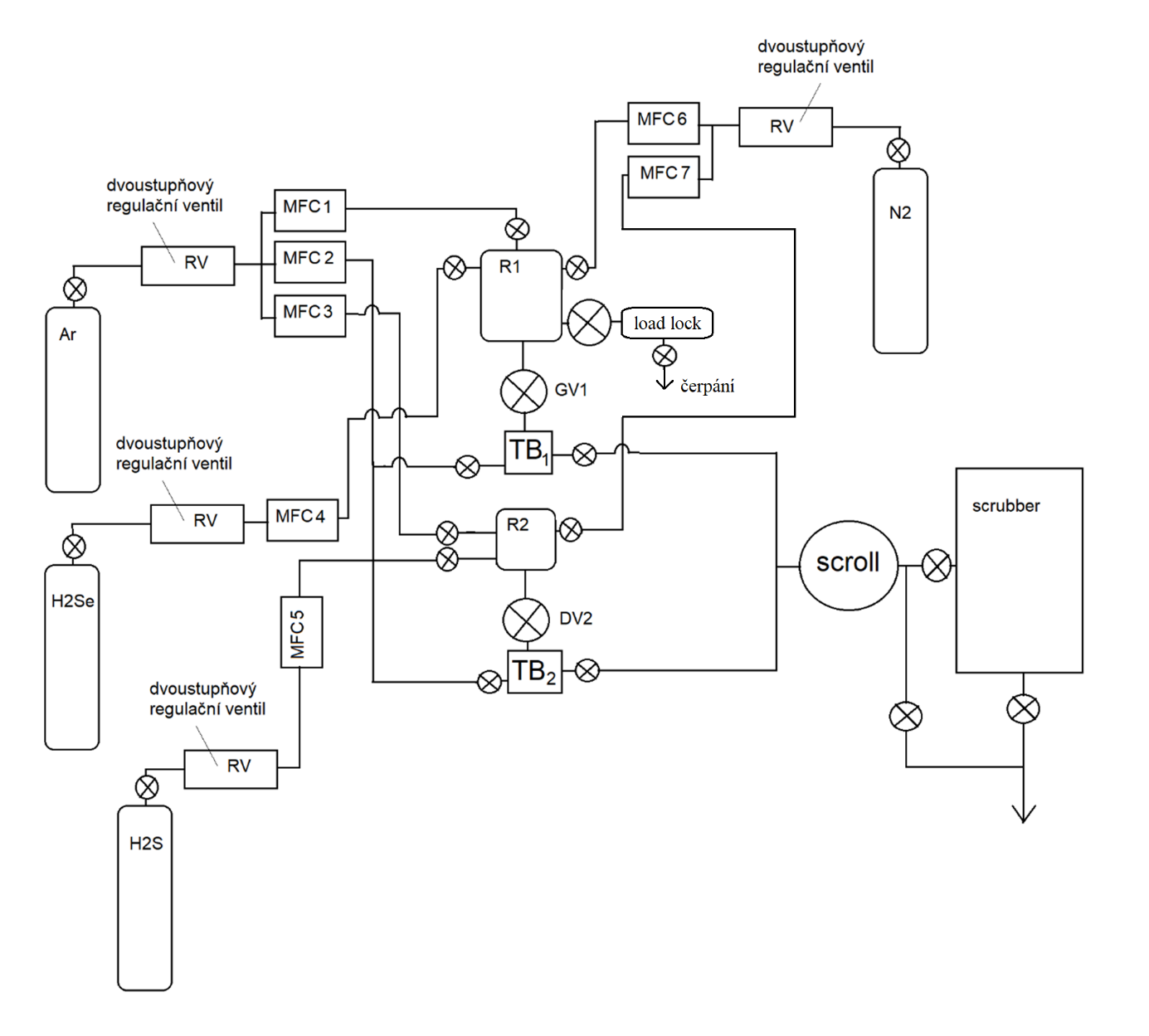 Příloha č. 2 - Nabídka Prodávajícího v rozsahu části, která technicky popisuje PřístrojDoplní (vloží) účastník zadávacího řízeníPopis a minimální specifikace Přístroje stanovené KupujícímPopis a specifikace Přístroje nabízeného ProdávajícímSplňuje ANO/NEObecné parametry*Ke generaci plazmatu bude použito elektrických výbojů v planárních magnetronových systémech buzených radiofrekvenčním výkonem (13.56 MHz) a dále stejnosměrným DC nebo pulzně DC unipolárním nebo bipolárním výkonovým signálem.Depoziční plazma bude generováno za nízkých tlaků ve dvou nerezových vakuových reaktorech z vakuové nerezové ocele (vakuová nerez 304L nebo 316LN) i se všemi navařenými nebo namontovanými přírubami, trubkami a záslepkami. Z nerezové ocele budou i všechny šrouby, matky, podložky a další spojovací materiál.Reaktory budou čerpány na vysoké vakuum s mezním tlakem (pb≈ 10-4 Pa) a pak budou napouštěny definovanými průtoky pracovních plynů a zároveň dynamicky čerpány vakuovými vývěvami. Maximální natékání obou vakuových depozičních plazmatických komor musí být menší než 5∙10-4 mbar∙l∙s-1.  Vakuová těsnění rozebíratelných vakuových přírub musí být z materiálu viton nebo kalretz.Každý reaktor bude čerpán vlastní vakuovou turbomolekulární vývěvou, která musí být antikorozivní a mít možnost proplachování ložisek inertním plynem (Ar, N2). Na vstupu těchto turbomolekulárních vývěv budou regulační ventily (gateventily) se spojitě regulovatelnou vakuovou vodivostí. Obě turbomolekulární vývěvy budou předčerpávány společnou suchou bezolejovou vývěvou typu scroll s minimální čerpací rychlostí   30 m3 h-1, která bude odvádět procházející pracovní a reaktivní plyny do scrubberu (možné je použití i jiného typu suché pumpy, která bude mít obdobnou čerpací rychlost, bude bezolejová a bude korozně odolná pro použité reaktivní plyny H2S a H2Se a bude mít minimální čerpací rychlost 30 m3 h-1).Reaktivní plyny H2S a H2Se resp. jejich zbylá část, která se nezúčastní procesu, budou po průchodu reaktory a vakuovým čerpacím systémem rozloženy v pyrolytickém nebo v absorpčním scrubberu. Reaktivní plyny nesmí být vypouštěny do ovzduší v žádné koncentraci, pro tento účel Je možné použití například kapalných roztoků.Přístroj včetně všech součástí musí být možné umístit do laboratoře s maximální nosností podlahy 500 kg/m2. Rozměry místa v laboratoři pro celý systém a tudíž i jeho maximální možné rozměry jsou: šířka 4500 mm, délka 5000 mm, výška 2500 mm.Depoziční proces bude probíhat buď v jedné komoře, nebo v druhé komoře a nepoběží nikdy souběžně v obou vakuových komorách.Maximální příkon Přístroje nesmí překročit 43 kW.Součástí dodávky je instalace vakuových depozičních komor (bez generátorů plazmatu), čerpacího vakuového systému a napouštění pracovních a reaktivních plynů pomocí ručního ovládání.Systém bude ovládán kvalifikovanou obsluhou a nebudou tudíž nutné automatické ochrany a interlocky proti přetížení čerpacího a depozičního systému.   Reaktor č. 1První vakuový reaktor bude mít tvar válce s průměrem, který odpovídá standartní přírubě DN630-ISO-K. Výška válce bude minimálně 400 mm a maximálně 600 mm.  Horní příruba válce reaktoru bude v horizontální rovině a tato příruba bude odklápěcí.Stěny a horní víko komory musí mít vodní chlazení.Na horní přírubě budou namontovány tři kruhové naprašovací magnetrony s velikostí terče 100 mm. Magnetrony musí mít možnost výměny magnetů s různou velikostí magnetického pole. K výměně magnetu v magnetronu je přípustné odmontování a rozebrání magnetronu s odstavením vakuového systému.Ke každému magnetronu bude dodán další magnet, který umožní pulzní magnetronové rozprašování čistého Fe terče s průměrem 100 mm.  Cylindrické osy všech magnetronů se budou protínat v rovině substrátu, který bude umístěn pod magnetrony a rovina substrátu bude rovnoběžná s rovinou horní horizontální příruby. Vzdálenost povrchu substrátu od povrchu magnetronových terčů bude 15 cm. Tato vzdálenost je měřena mezi průsečíkem válcových os všech magnetronů na povrchu substrátu a roviny, která prochází body na povrchu terče, který leží na cylindrické ose magnetronu.Každý magnetron bude vybaven vlastní pohyblivou clonou, kterou bude možné magnetronový terč zaclonit provést jeho vyčištění výbojem před depozicí a odclonit během depozičního procesu. Ovládání těchto clon bude ruční.Magnetrony musí být možné posunovat o alespoň 2 cm do větší vzdálenosti od substrátu nebo do menší vzdálenosti. Tento posuv nemusí být prováděn bez přerušení vakua (posuv je možné řešit též posouváním stolku s držáky substrátů ve stejném rozsahu).Na horním i dolním víku reaktoru budou dále čtyři standartní příruby DN40-CF s vitonovým těsněním na trubkách délky 70 mm s tolerancí +/- 10 mm.Na plášti válce reaktoru budou po stranách navařeny po obvodu čtyři standartní vakuové příruby odpovídající standartu DN200-ISO-K na trubkách o délkách 50-70 mm s tolerancí +/- 10 mm. Délka trubky se v tomto případě měří od roviny příruby k tečné rovině plochy pláště, která je kolmá k cylindrické ose trubky s přírubou.  Na jedné boční přírubě DN200-ISO-K budou otevírací dveře takové, na kterých bude okno s průměrem alespoň 80 mm s možností okno vnějším manipulátorem bez přerušení vakua během depozice zaclonit.Substráty umístěné pod magnetrony budou na otočném vyhřívacím stolku s maximální teplotou 800 °C při depozičním procesu. Poloha otočného stolku v reaktoru je fixní v případě posouvání magnetronů.V případě pevných magnetronů je vzdálenost substrátu od povrchu terčů magnetronů nastavitelná v rozsahu minimálně 20 mm nahoru-dolů pohybem držáku substrátu.  Nastavování této vzdálenosti bude ruční.Otáčení substrátu musí mít motorový pohon s regulovatelnou rychlostí.Maximální průměr použitého substrátu bude 100 mm.Na substrát bude možné přivést RF, DC nebo DC pulzní unipolární bipolární předpětí s maximální velikostí +/- 1000 V.Substrát bude možné z reaktoru vyjmout nebo ho zpět do depoziční pozice uložit bez přerušení vakua v depoziční komoře ze zakládací komory (load lock), která bude oddělována od čerpaného reaktoru samostatným ventilem. Zakládací komora bude vyrobena z vakuové nerezové ocele jako vlastní depoziční reaktor.  Přes zakládací komoru musí být možné vložit kruhový substrát o průměru 100 mm bez přerušení vakua v depoziční komoře.Na přírubě DN200-ISO-K proti dveřím bude okno s průměrem alespoň 90 mm zaclonitelné pohyblivou clonou, která bude ovládaná přes ruční rotační průchodku z vnějšku reaktoru bez přerušení vakua.Na plášti reaktoru bude dále 8 přírub DN 40 CF těsněných plochým vitonovým nebo kalretzovým těsněním. Na těchto přírubách budou měřiče vakua jako je Penningův vakuometr s rozsahem  10-7 Pa, Piraniho vakuometr a kapacitní vakuometr pracující v rozsahu 10-2- 10 Pa.Na spodním víku reaktoru bude regulační gateventil s průměrem alespoň DN 160 ISO-K, který bude ovládán manuálně a bude nastavitelný spojitě v celém rozsahu vakuových vodivostí od uzavření až do maximálního otevření odpovídající průměru příruby DN160 ISO-K. Na přírubě tohoto ventilu bude turbomolekulární vývěva s čerpací rychlostí alespoň 700  l s-1 a bude v provedení CR (corrosion resistant) s možností proplachování ložisek inertním plynem. Na výstupu vývěvy bude malý deskový ventil pro její oddělení od primární scroll vývěvy.Reaktor č. 2Druhý reaktor bude válec o průměru 300 mm a délce 450 mm.Stěny komory musí mít vodní chlazení.Na plášti bude přírubu DN100-ISO-K na které bude deskový ventil s lineární regulací otevření a s možností úplného uzavření. Ventil bude ovládaný manuálně.Za ventilem bude turbomolekulární vývěva s čerpací rychlostí alespoň 200 l s-1 v provedení CR s možností proplachování inertním plynem. Na výstupu vývěvy bude malý deskový ventil pro její oddělení od primární scroll vývěvy.Na horním odklápěcím víku reaktoru bude příruba DN 250 ISO K, na které budou tři magnetrony válcového typu s průměrem terče 50 mm. Osy magnetronů svírají s podélnou osou příruby úhel ф= 15 až 30°.  Oba magnetrony budou mít výměnné magnety pro možnost naprašování magnetických (Fe, Co, Ni) i nemagnetických materiálů. K výměně magnetu v magnetronu je přípustné odmontování a rozebrání magnetronu s odstavením vakuového systému.Na dolním víku reaktoru bude příruba DN 63 až 100 ISO-K nebo DN63 až 100CF pro umístění držáku substrátu. Na této přírubě bude namontovaný otáčivý držák substrátu, který bude elektricky izolovaný od uzemněných stěn reaktoru a bude na něj možné přivést napětí RF, DC nebo DC pulzní unipolární bipolární předpětí s maximální velikostí +/- 1000 V.Substráty umístěné pod magnetrony budou na otočném vyhřívacím stolku s maximální teplotou 800 °C při depozičním procesu. Otáčení substrátu musí mít motorový pohon s regulovatelnou rychlostí.Maximální průměr použitého substrátu bude 100 mm.Vzdálenost substrátu od povrchu terčů magnetronů bude nastavitelná v rozsahu 50 mm až 150 mm pohybem držáku substrátu. Nastavování této vzdálenosti bude ruční.Na dolním víku budou dvě příruby DN40CF s vitonovým plochým těsněním.Na plášti reaktoru budou čtyři příruby DN 100 ISO-K nebo DN100CF (plochým vitonovým nebo kalretzovým těsněním).Na plášti reaktoru bude dalších osm přírub DN40CF s vitonovým plochým těsněním.Generátory plazmatuSoučástí Přístroje budou 4 DC generátory o maximálním výkonu alespoň 5 kW.Maximální možné nastavené napětí na výstupu musí být alespoň 1000 V pro celý rozsah proudů až do maximálního výkonu. Napětí a proud na výstupu musí být možné regulovat, kdy obě hodnoty bude možné nastavit.Dále bude součástí 1 x pulzní generátor a 4 RF generátory pracující na frekvencích 13,56 MHz (2x) a 27,12 MHz (2x) s příslušnými přizpůsobovacími jednotkami pro kapacitní plazma. Maximální výkon jednoho RF generátoru a příslušné přizpůsobovací jednotky bude alespoň 1 kW.Pulzní generátor je dvoukanálový a s maximálním výstupním výkonem na kanál alespoň 5 kW.Maximální výstupní napětí je nejméně 800 V.Frekvence výstupního signálu musí být možné regulovat v rozsahu 10-350 kHz.Pulzní generátor musí být schopen kontrolovat výstup v módu konstantního napětí, konstantního proudu nebo konstantního výkonu.Všechny RF generátory a přizpůsobovací jednotky (13.56 MHz a 27.12 MHz) musí mít standardní koaxiální nesymetrický výstup pro připojení koaxiálního kabelu s impedancí 50 Ω.Elektrická instalace a elektrické připojení všech generátorů plazmatu nejsou součástí dodávky.--Scrubber pro plyny H2S a H2Se Společný scrubber zařazený za primární vývěvou pro zbytkové průtoky H2S a H2Se musí být buď pyrolytický nebo absorpční, který používá například definované roztoky nebo suchý scrubber s vhodnou náplní, kterou bude možné snadno vyměnit a dokoupit pro další chod.Hmotnost scrubberu by neměla přesáhnout 400 kg a k provozu bude potřebovat pouze elektrické napájení (třífázové nebo jednofázové) s maximálním okamžitým proudem na jednu fázi 45 A a dále vodní chlazení.Scrubber nesmí vyžadovat při provozu použití dalších plynů pro spalovaní jako je zemní plyn atd. Do scrubberu budou vstupovat plyny H2S o maximálním průtoku 50 sccm nebo H2Se o maximálním průtoku 50 sccm. Tyto reaktivní plyny budou při některých technologických postupech na vstupu scrubberu promíchány s argonem nebo dusíkem z proplachu primárních vývěv o celkovém maximálním průtoku až 5000 sccm.Součástí dodávky bude i systém detektorů na H2S a H2Se, které budou napojeny na průtokoměry a ventily ovládající přívod H2S a H2Se do aparatur. Detektory musí mít elektronický výstup, aby mohly být spojeny s napájecí jednotkou průtokoměrů.Jednoduchý systém vypnutí průtoku H2S nebo H2Se na základě signálu z detektoru musí být součástí dodávky.Průtokoměry pro napouštění plynůDo reaktorů budou vpouštěny tyto inertní a reaktivní plyny: Ar, N2, O2, H2, H2S, H2Se.Plyny budou pouštěny do reaktoru přes elektronické regulační průtokoměry, které budou součástí dodávky systému.Řídící jednotka průtokoměrů bude vícekanálová s manuálním ovládacím panelem.Všechny ventily pro volbu místa napouštění plynů budou ruční.Průtokoměry mohou být společné pro oba reaktory s ohledem na fakt, že plazmové procesy nepoběží v obou reaktorech zároveň.Velikosti průtoku Ar a H2 musí být možné nastavovat v rozsahu 0-100 sccm. Velikost průtoků N2, O2, H2S a H2Se musí být možné nastavovat v rozsahu 0-50 sccm.Pro plyny N2 a O2 by měly být zařazeny paralelně další průtokoměry pracující v rozsahu 0-10 sccm s možným rozlišením nastavení a regulace průtoku  0,1 sccm.Další průtokoměr pro Ar pro proplach obou turbomolekulárních vývěv, které čerpají komory č. 1 a č 2 s maximálním průtokem 1000 sccm.